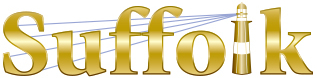 County Community College
Michael J. Grant Campus Academic AssemblyResolution 2021-02 [24]Amending the Assembly ConstitutionTo Allow Remote Access to SessionsWhereas the COVID-19 Pandemic of 2020-2021 occasioned the successful adoption of electronic conferencing for Assembly meetings, andWhereas electronic remote voting proved reliable, andWhereas electronic conferencing may allow for greater participation in Assembly meetings, andWhereas electronic conferencing may facilitate College-wide presentations and inter-campus conversations, therefore be itResolved that Article V – Sessions of the Academic Assembly Constitution is amended as follows:	Section 1  The Assembly is operative and on call at all times during the academic year but 	must meet no less than twice each semester.toSection 1  The Assembly is operative and on call at all times during the academic year but 	must meet no less than twice each semester. When practicable, electronic conferencing 	access shall be made available for remote Assembly members. The unavailability of 	electronic conferencing for technical reasons shall not invalidate an official meeting, except 	as limited by quorum.andSection 4  A quorum for Assembly sessions shall consist of thirty percent (30%) plus one (1) 	of the voting members of the Assembly.toSection 4  A quorum for Assembly sessions shall consist of thirty percent (30%) plus one (1) 	of the voting members of the Assembly. Voting members remotely present through 	electronic conferencing shall be counted for quorum.andSection 5 Assembly sessions are open to the College community at large. toSection 5 Assembly sessions are open to the College community at large. Electronic 	conferencing access for non-members shall be granted at the discretion of the Secretary.andSection 6  Voting on resolutions and elections is conducted via secret ballot, utilizing clicker 	technology. (In the event of a technical difficulty, the Secretary shall facilitate an 	alternative means of voting.) When the resolution or election vote is called, the 	Chairperson announces the voting is open. Members of the Assembly vote on the clicker. 	The Chairperson announces when the voting is closed. Results of votes on resolutions, 	including the vote tally, are announced immediately following the vote. The winners of 	elections are announced immediately following the vote; however, the vote tallies for 	elections are not publically announced at the meeting, but are recorded in the minutes.When there is only one candidate for an elected position, the Chairperson shall direct the 	Secretary to record one vote for the candidate. At the Chairperson’s discretion, voice votes 	on procedural matters – such as amendments to resolutions under consideration – shall be 	permitted.Members must be present to vote in Assembly elections and to vote for Assembly 	resolutions. Proxy, absentee or email votes will not be accepted as valid and will not be 	counted.toSection 6  Voting on resolutions and elections is conducted via secret ballot, utilizing 	electronic technology. (In the event of a technical difficulty, the Secretary shall facilitate an 	alternative means of voting.) When the resolution or election vote is called, the 	Chairperson announces the voting is open. Members of the Assembly vote electronically. 	The Chairperson announces when the voting is closed. Results of votes on resolutions, 	including the vote tally, are announced immediately following the vote. The winners of 	elections are announced immediately following the vote; however, the vote tallies for 	elections are not publicly announced at the meeting, but are recorded in the minutes.When there is only one candidate for an elected position, the Chairperson shall direct the 	Secretary to record one vote for the candidate. At the Chairperson’s discretion, voice votes 	on procedural matters – such as amendments to resolutions under consideration – shall be 	permitted.Members must be present or remotely present by electronic conferencing to vote in 	Assembly elections and to vote for Assembly resolutions. Proxy or absentee or email votes 	will not be accepted as valid and will not be counted.	Passed [38-4-0] at April 27, 2021 Assembly meeting